Co-Teaching Approaches for CT4GCStation Teaching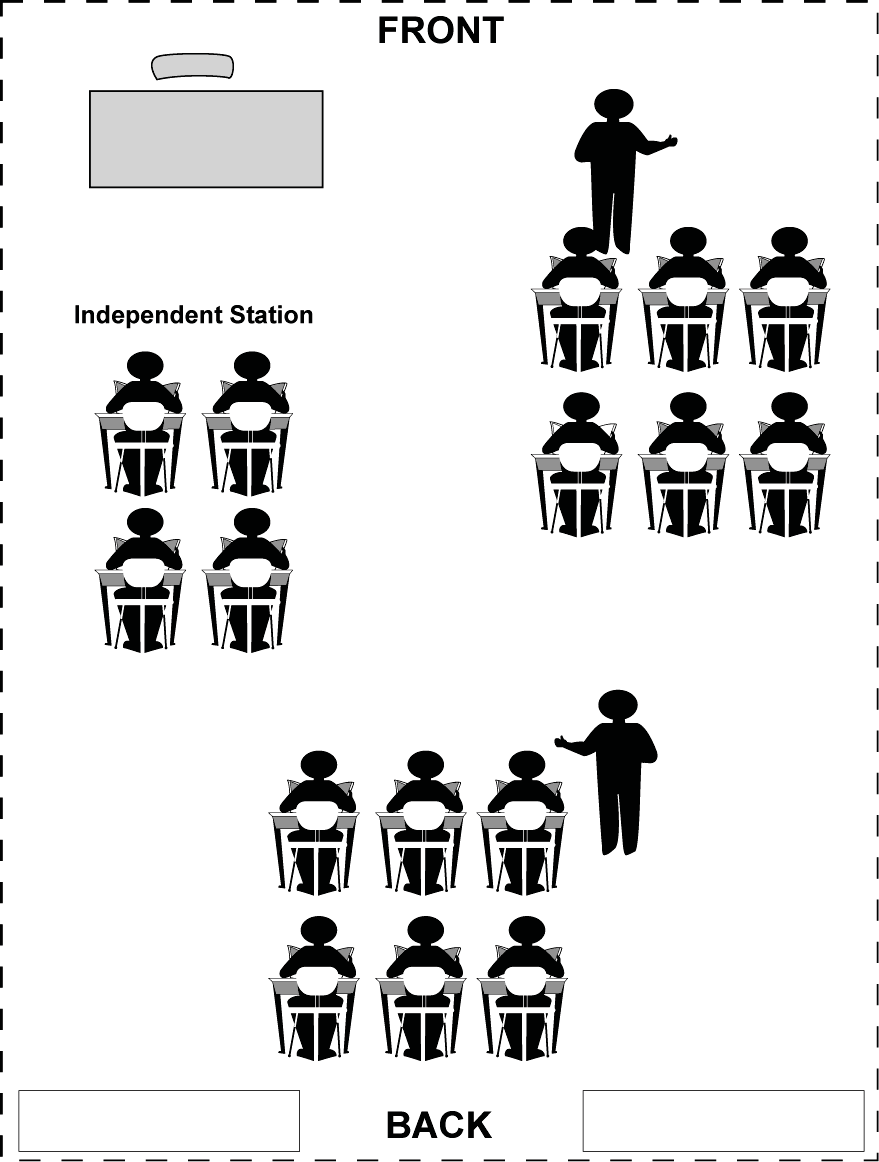 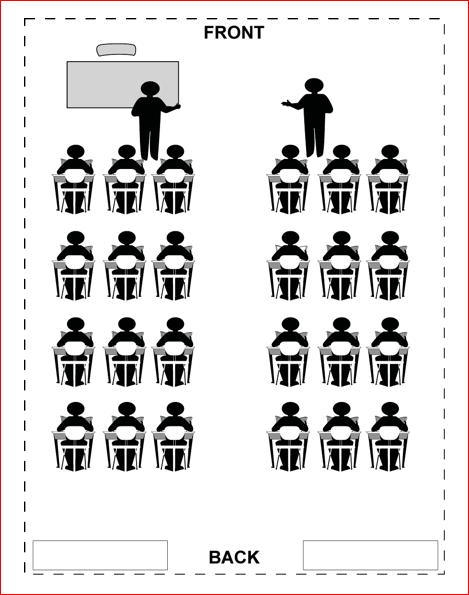 